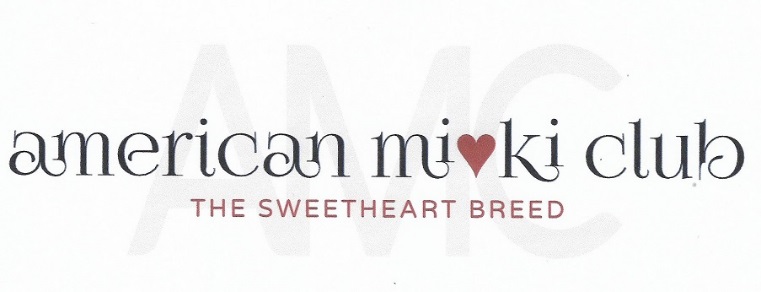 February 21, 2023Board Meeting MinutesVia Zoom Video ConferenceOpening Actions:Meeting was called to order at 7:12 P.M. Eastern Time.Attendance:
President:  Mary Parker
Vice President & Specialty:  Susan Versmesse
Treasurer:  Rebecca Thomason
Recording Secretary:  Tina Cleveland
Corresponding Secretary:  Bonnie Thomson 
Health Director:  Geri Wojeck
Director 1:  Linda Elliott
Director 2:  Barbara Briggs
Director 3:  Tamara BeebeReview of the Agenda. No additions.
Officer’s Reports:Minutes from 17 January 2023 prepared by Tina Cleveland.  Motion from
Geri to accept the minutes as published. Seconded by Linda.  Unanimously accepted. 
Treasurer’s Report, Becki Thomason.
Available balance $2,019.  Discussion on how to make transitioning when a new treasurer is elected more seamless.Membership Report:  Bonnie Thompson.This position has not been covered for several years and most of the membership lists do not match.  Bonnie is working on consolidating the lists and bringing them up to date.A series of letters will be sent out to members and prospective new members.A “How to do this job” notebook needs to be created.Kennel listings need to be updated for paid members.Specialty:   Sue Versmesse:
No new updates.  Sue will try to get advance information on the IACBA show.Website Report:  MaryNeed to update Breeder list on the website.Mary will do an update on the frozen sperm litter.Health Report:No new updates.
Old BusinessMary will contact Pat regarding the By-Laws Committee.  Mary volunteered to help on this committee.The International Liaison position is wanted by Traci Lennon.Discussion about creating a Finance committee to make the transfer to new treasurers an easier process.  Research getting a 501C7 designation.Tamara will assist.Mary will contact the financial officer at the local UKC office to see how they are set up.Still need to work on our social media presence.  Mary will help with social media blasts, information and digital marketing on website.Mary has contacted Ji Khalsa regarding doing a nutritional class for breeding dogs, picky eaters, puppies, etc.  Specifically for toy breeds.  Ji is closely associated with Pawtree, so having an additional class with a different nutritional expert on other diets, such as raw and freeze dried. 
New BusinessMary has a blog on her website about the “Miracle Litter”.  Geri will make a statement for the website about breeding and various issues, including behavorial issues.  Bonnie sent Geri the position paper from cosmopolitandogs.comGeri will compare how the DNA companies test regarding IVDD.Mary suggested putting a forum on the website to report health issues.  Geri will review and make a list of things that may be genetic.  Also, for people to be able to submit questions.Need a Barks and Brags section.  Something that will continue to draw people back to the website.Becki had a wonderful experience with using chiropractors for some of her dogs and suggests they be another resource for failure to thrive dogs or when typical vet care isn’t working.Closing Business
Meeting adjourned at 8:40 P.M. Eastern Time.